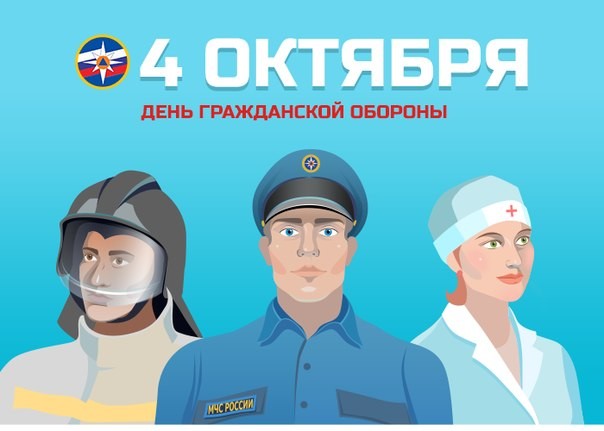 УВАЖАЕМЫЕ ЖИТЕЛИ И ГОСТИ ГОРОДА-КУРОРТА ПЯТИГОРСКА!В период с 1 октября по 29 октября 2021 года в городе-курорте Пятигорске будет проводиться Месячник гражданской обороны (проводится в рамках Всероссийского Месячника гражданской обороны).В ходе проведения Месячника, 6 октября 2021 года будет проведена Всероссийская штабная тренировка по гражданской обороне, с включением сирен оповещения населения.В целях ознакомления населения с историей создания гражданской обороны в Российской Федерации, ее задачами и порядком действий населения при ведении гражданской обороны и при возникновении чрезвычайных ситуаций, на нашем сайте размещены соответствующие материалы, с которыми можно ознакомиться в разделе